PEER REVIEW FORM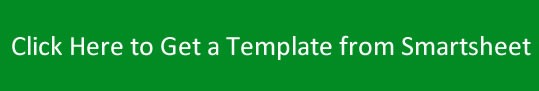 Peer reviews are anonymous. Do not include your name on this form.The individual being reviewed will not be informed of which coworkers participated in the peer review.EMPLOYEE INFOEMPLOYEE INFOEMPLOYEE INFOEMPLOYEE INFOEMPLOYEE INFOEMPLOYEE INFOPEER REVIEW FORDATE OF REVIEWCHARACTERISTICSCHARACTERISTICSCHARACTERISTICSCHARACTERISTICSCHARACTERISTICSCHARACTERISTICSQUALITYQUALITYUNSATISFACTORYSATISFACTORYGOODEXCELLENTWorks to Full PotentialWorks to Full PotentialQuality of WorkQuality of WorkWork ConsistencyWork ConsistencyCommunicationCommunicationIndependent WorkIndependent WorkTakes InitiativeTakes InitiativeGroup WorkGroup WorkProductivityProductivityCreativityCreativityHonestyHonestyIntegrityIntegrityCoworker RelationsCoworker RelationsClient RelationsClient RelationsTechnical SkillsTechnical SkillsDependabilityDependabilityPunctualityPunctualityAttendanceAttendanceSTRENGTHS / TRAINING NEEDSSTRENGTHS / TRAINING NEEDSSTRENGTHS / TRAINING NEEDSSTRENGTHS / TRAINING NEEDSSTRENGTHS / TRAINING NEEDSSTRENGTHS / TRAINING NEEDSDETAIL EMPLOYEE'S GREATEST STRENGTHSDETAIL EMPLOYEE'S GREATEST STRENGTHSDETAIL EMPLOYEE'S GREATEST STRENGTHSDETAIL EMPLOYEE'S GREATEST STRENGTHSDETAIL EMPLOYEE'S GREATEST STRENGTHSDETAIL EMPLOYEE'S GREATEST STRENGTHSDETAIL ASPECTS REQUIRING IMPROVEMENTDETAIL ASPECTS REQUIRING IMPROVEMENTDETAIL ASPECTS REQUIRING IMPROVEMENTDETAIL ASPECTS REQUIRING IMPROVEMENTDETAIL ASPECTS REQUIRING IMPROVEMENTDETAIL ASPECTS REQUIRING IMPROVEMENTADDITIONAL COMMENTSADDITIONAL COMMENTSADDITIONAL COMMENTSADDITIONAL COMMENTSADDITIONAL COMMENTSADDITIONAL COMMENTS